Виктория Васильева
Занятие по лепке во второй младшей группе «Баранки для гостей»	Цель: Учить детей раскатывать колбаску и делать баранку.	Задачи:Образовательные – способствовать формированию умения скатывать колбаску из пластилина между ладонями круговыми движениями; умения передавать форму предмета, способствовать обогащению словаря.Развивающие – способствовать развитию мелкой моторики, внимания.Воспитательные – способствовать воспитанию заботливого отношения к ближним.	Материал: Пластилин, дощечки, салфетки, картина с изображением баранок, игрушки: Мишка, белочка, зайчик, ёжик. поднос, тарелочки для баранок.	Предварительная работа: накопление словарного запаса (слова «Здравствуйте», «Пожалуйста», «Спасибо» и другие вежливые слова); лепка разных колбасок (больших и маленьких, организация сюжетно-ролевой игры «Гости».	Образовательная область: Художественно-эстетическое развитие.Ход занятия	1. Организационный момент:	Воспитатель: Ребята проходите, посмотрите к нам сегодня пришли гости, давайте поздороваемся с нашими гостями.	Дети: Здравствуйте.	Воспитатель: Ой ребятки, а у нас сегодня еще один гость: а что бы узнать его я прочитаю вам потешку:По завалам по оврагамХодит Мишка косолапыйЛюбит он пчелиный медДа малину с веток рвет.	Воспитатель: Ребята про кого эта потешка.	Дети: Про медведя.	Воспитатель: А вот и наш Мишка (Показывает игрушку Мишка).	Мишка: Здравствуйте ребята, у меня сегодня день рождения, и ко мнепришли гости.	Воспитатель: А какие гости пришли к Мишке. Мы сейчас с вами и узнаем. (открывается ширма).	Воспитатель: Ребята скажите кто пришел к Мишке на день рождение?	Дети: Белка, зайчик, ёжик.	Воспитатель: Ой мишка самовар стоит, гости собрались, а где угощение для гостей?	Мишка: Ребята, я не знаю, чем можно угостить своих гостей.	Воспитатель: Мишка не расстраивайся мы тебе поможем. Ребята скажите мне пожалуйста, чем можно угостить гостей.	Дети: Предлагают свои варианты.	Воспитатель: Ребята я предлагаю вам помочь Мишке приготовить для его гостей вкусные баранки. Скажите, а какой формы бывают баранки?	Дети: ответы детей.	Воспитатель: Правильно.2. Основная часть	Воспитатель: Перед тем как приготовить печенье, давайте разомнем наши пальчики.	Пальчиковая гимнастика:Мы спросили нашу печкуЧто же нам испечь (дети выпрямляют руки вперед ладонями вверх)Печку мы спросили тесто замесили (Сжимают и разжимают пальцы)Тесто скалкой раскаталиРаскатали не устали (Движение руками вперед-назад ладонями вниз)Мы для Мишки в день рожденияПриготовим угощенья (Пекут пирожки).	Воспитатель: Молодцы. Пальчики наши разогрелись, а сейчас проходите и присаживайтесь за столы на свои места. Мишка посиди с нами. Посмотрите, у меня есть баранка. Какой формы моя баранка?	Дети: Круглая	Воспитатель: Правильно. Давайте с вами слепим круглую баранку для Мишки. Какого цвета будет баранка?	Дети: Оранжевая.	Воспитатель: Правильно. А теперь возьмите пластилин и разомнитепальчиками сначала в одной руке, потом в другой руке. Размяли, а теперькладем пластилин в руки между ладошками и катаем колбаску.Покажите мне как у вас получилось. Прекрасно. А теперь соедините концы у колбаски и у вас получится баранка.	Дети: Выполняют действие: катают колбаску и делают из нее баранку.	Воспитатель: Молодцы, у всех получилась баранка, а теперь из остального пластилина слепите еще баранок для нашего Мишутки. Молодцы ребята наши баранки готовы. Давайте покажем нашему Мишке баранки для его гостей. Берите свои тарелочки с баранками и кладите на большое красивое блюдо. Мишка посмотри какие красивые и вкусные баранки получились, твоим гостям понравится. Ребята вы наверно устали, давайте смишкой потанцуем.	Физминутка:Топай Мишка (Топают ногами)Хлопай Мишка (Хлопают руками)Приседай со мной братишка (приседают)Лапы вверх, вперёд и вниз (руки вверх. вперед. вниз)Улыбайся и крутись (кружатся)	Воспитатель: Немного отдохнули. Мишка что-то хочет сказать нам.(Прикладываю игрушку к уху).	Мишка: Мне очень понравились ваши баранки, спасибо большое за помощь.	Воспитатель: Пойдемте все вместе угостим гостей Мишки баранками.(Ставим поднос с баранками на стол гостям). Ребята гостям очень понравилось наше угощение, а вечером мы расскажем нашим мамам, что помогли Мишке приготовить баранки для его гостей на день рождения. Мишка очень обрадовался.	Воспитатель: Давайте скажем до свидание Мишке и его гостям.	Дети: До свидание Мишка, белочка, зайчик, ёжик.	Воспитатель: И попрощаемся с нашими замечательными гостями.	Дети: До свидания.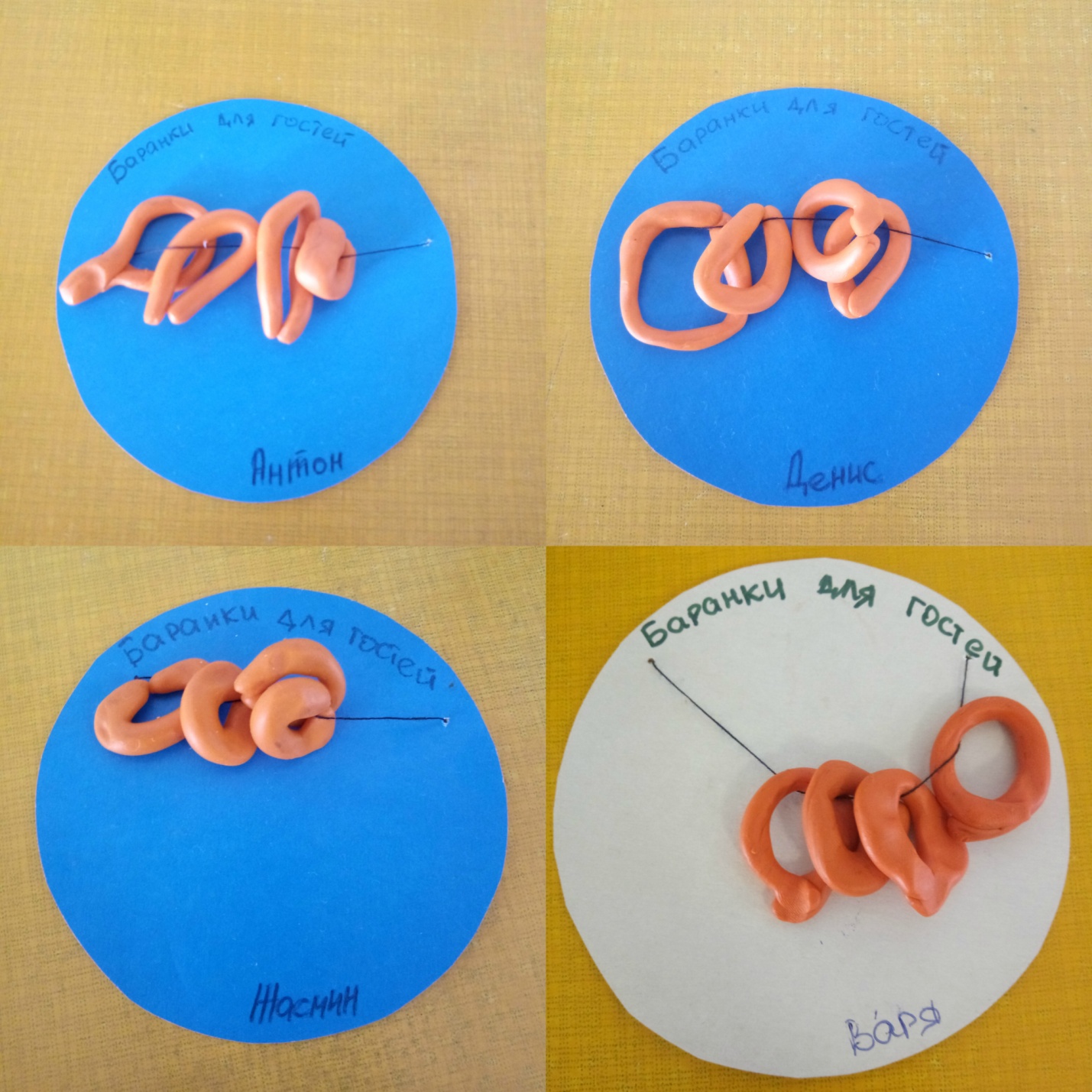 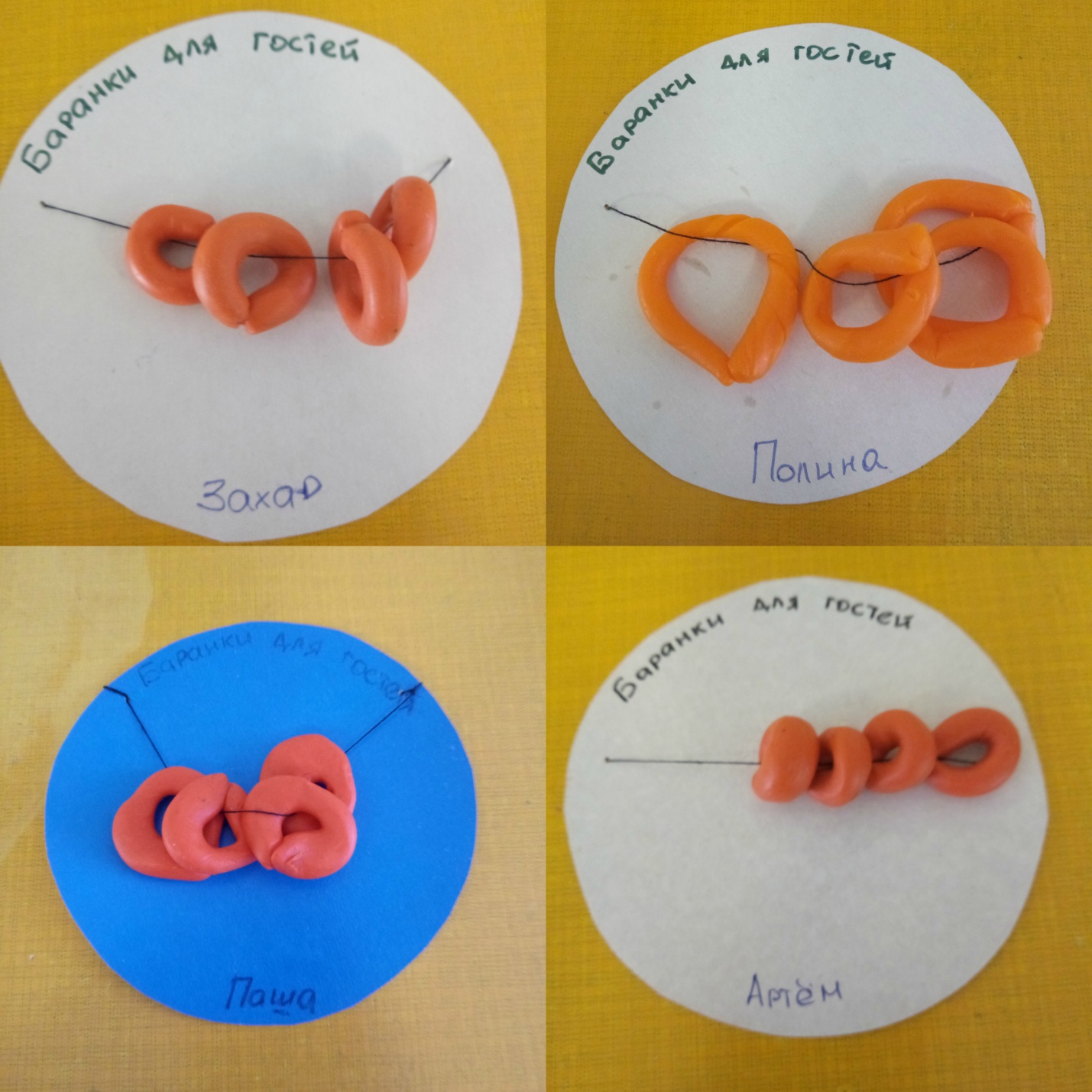 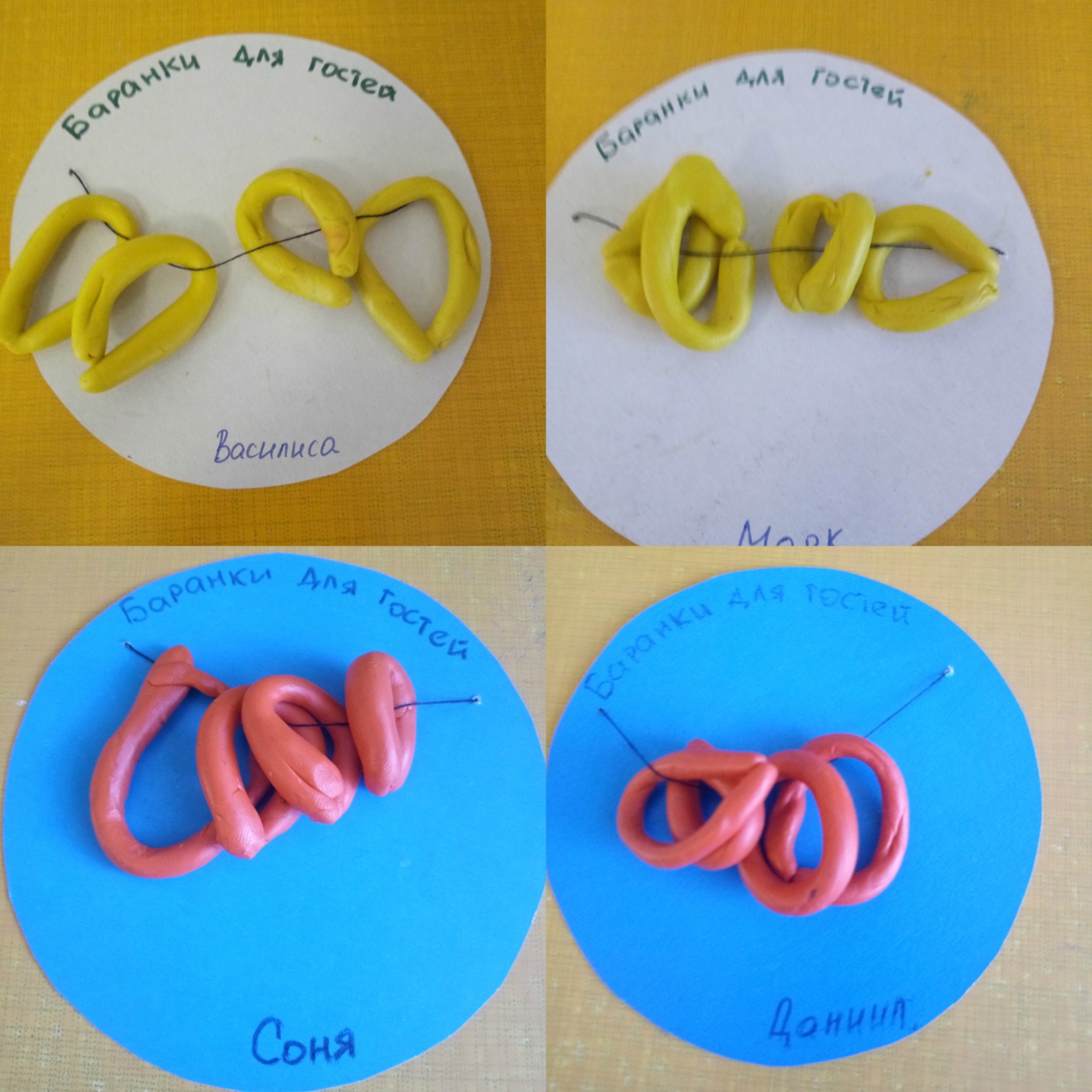 